	Structure Recording Sheets	Structure Recording Sheets	Structure Recording Sheets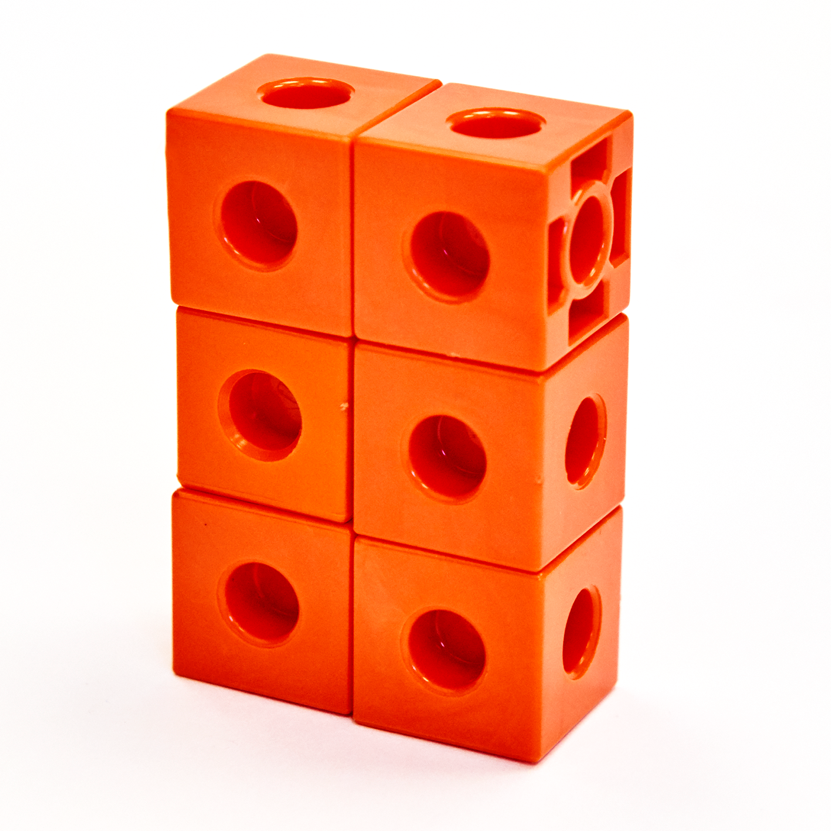 Structure 1Front viewTop viewSide view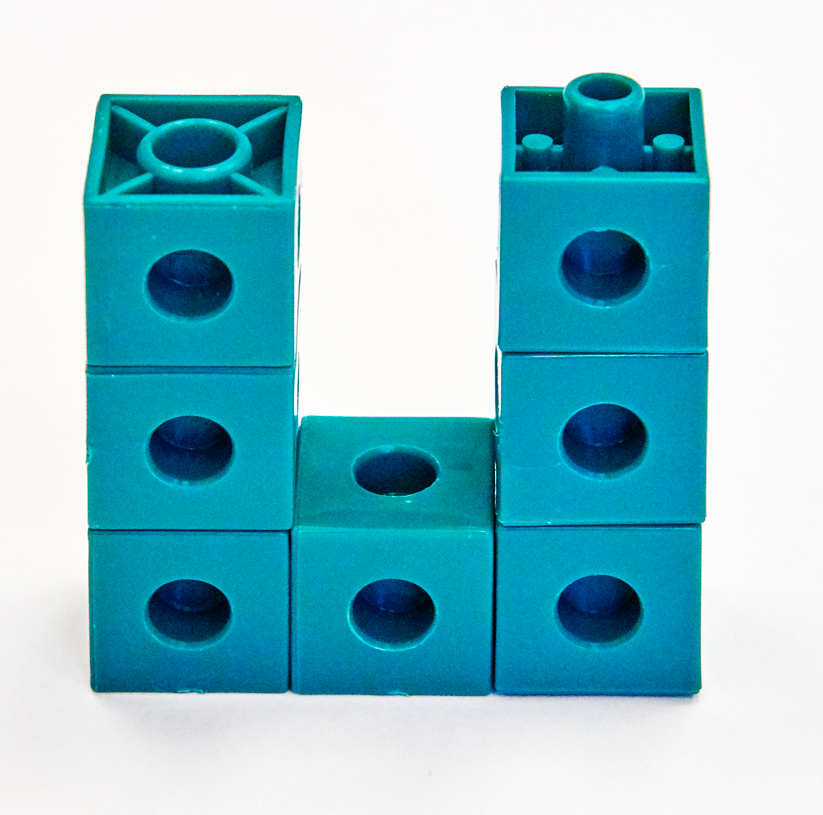 Structure 2Front viewTop viewSide view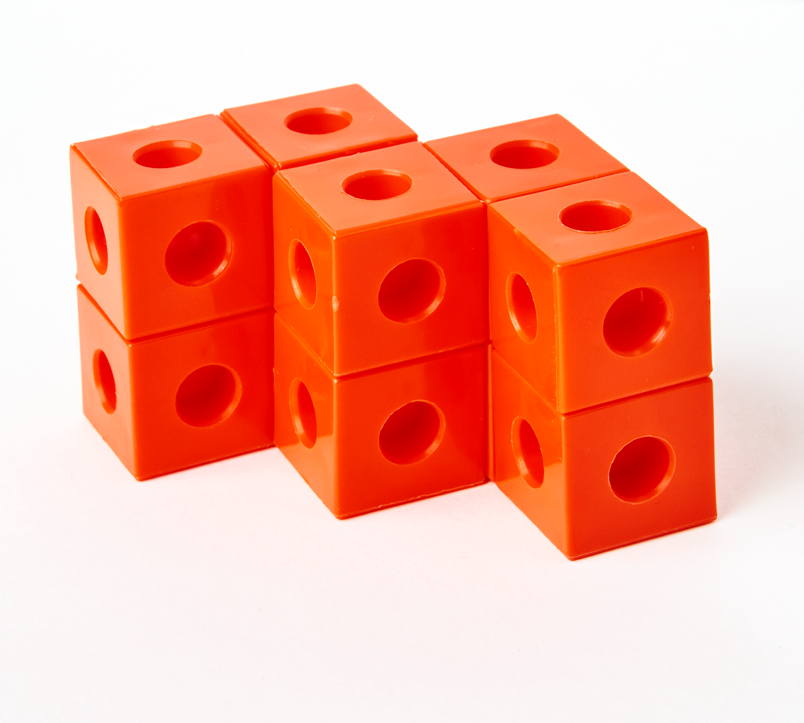 Structure 3Front viewTop viewSide view